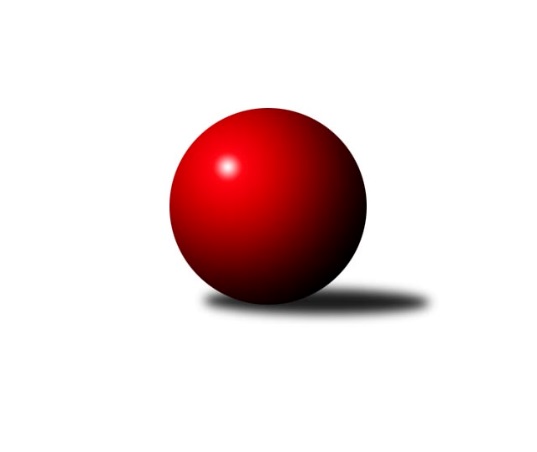 Č.9Ročník 2021/2022	11.6.2024 2. KLM B 2021/2022Statistika 9. kolaTabulka družstev:		družstvo	záp	výh	rem	proh	skore	sety	průměr	body	plné	dorážka	chyby	1.	HKK Olomouc	8	7	0	1	46.5 : 17.5 	(117.0 : 75.0)	3410	14	2286	1124	22.8	2.	TJ Spartak Přerov	8	6	1	1	38.0 : 26.0 	(107.5 : 84.5)	3377	13	2223	1153	21.4	3.	TJ Sl. Kamenice nad Lipou	9	6	0	3	47.0 : 25.0 	(128.5 : 87.5)	3396	12	2239	1157	21	4.	KC Zlín	9	5	1	3	43.0 : 29.0 	(117.0 : 99.0)	3319	11	2214	1105	24.1	5.	TJ Sokol Husovice B	9	5	1	3	39.0 : 33.0 	(114.5 : 101.5)	3372	11	2267	1105	24.2	6.	TJ Sokol Vracov	8	5	0	3	37.0 : 27.0 	(98.0 : 94.0)	3248	10	2221	1027	33.4	7.	TJ Horní Benešov	9	5	0	4	35.5 : 36.5 	(107.5 : 108.5)	3335	10	2245	1090	33.3	8.	KK Moravská Slávia Brno	9	3	1	5	32.5 : 39.5 	(103.5 : 112.5)	3282	7	2216	1066	31.2	9.	TJ Start Rychnov n. Kn.	8	3	0	5	28.0 : 36.0 	(85.0 : 107.0)	3243	6	2199	1044	33.8	10.	VKK Vsetín	8	3	0	5	26.0 : 38.0 	(83.5 : 108.5)	3282	6	2214	1069	37.1	11.	KK Blansko	8	1	0	7	21.5 : 42.5 	(86.0 : 106.0)	3233	2	2200	1034	44.6	12.	SK Kuželky Dubňany	9	0	0	9	14.0 : 58.0 	(76.0 : 140.0)	3128	0	2140	989	44.3Tabulka doma:		družstvo	záp	výh	rem	proh	skore	sety	průměr	body	maximum	minimum	1.	HKK Olomouc	4	4	0	0	25.0 : 7.0 	(62.5 : 33.5)	3430	8	3482	3383	2.	TJ Sl. Kamenice nad Lipou	4	3	0	1	24.0 : 8.0 	(65.5 : 30.5)	3449	6	3501	3394	3.	KC Zlín	4	3	0	1	22.0 : 10.0 	(53.0 : 43.0)	3320	6	3431	3221	4.	TJ Sokol Vracov	4	3	0	1	19.0 : 13.0 	(47.0 : 49.0)	3321	6	3367	3222	5.	TJ Horní Benešov	5	3	0	2	21.5 : 18.5 	(62.5 : 57.5)	3361	6	3457	3278	6.	TJ Spartak Přerov	4	2	1	1	16.0 : 16.0 	(50.5 : 45.5)	3414	5	3484	3357	7.	TJ Start Rychnov n. Kn.	4	2	0	2	18.0 : 14.0 	(46.0 : 50.0)	3383	4	3505	3331	8.	VKK Vsetín	4	2	0	2	14.0 : 18.0 	(40.0 : 56.0)	3219	4	3262	3140	9.	KK Moravská Slávia Brno	5	2	0	3	18.5 : 21.5 	(59.0 : 61.0)	3284	4	3322	3252	10.	TJ Sokol Husovice B	5	1	1	3	15.0 : 25.0 	(55.0 : 65.0)	3400	3	3492	3317	11.	KK Blansko	4	1	0	3	11.0 : 21.0 	(39.0 : 57.0)	3183	2	3222	3161	12.	SK Kuželky Dubňany	4	0	0	4	9.0 : 23.0 	(42.5 : 53.5)	3125	0	3282	3027Tabulka venku:		družstvo	záp	výh	rem	proh	skore	sety	průměr	body	maximum	minimum	1.	TJ Sokol Husovice B	4	4	0	0	24.0 : 8.0 	(59.5 : 36.5)	3365	8	3482	3294	2.	TJ Spartak Přerov	4	4	0	0	22.0 : 10.0 	(57.0 : 39.0)	3367	8	3419	3243	3.	HKK Olomouc	4	3	0	1	21.5 : 10.5 	(54.5 : 41.5)	3405	6	3501	3337	4.	TJ Sl. Kamenice nad Lipou	5	3	0	2	23.0 : 17.0 	(63.0 : 57.0)	3385	6	3449	3294	5.	KC Zlín	5	2	1	2	21.0 : 19.0 	(64.0 : 56.0)	3319	5	3408	3283	6.	TJ Sokol Vracov	4	2	0	2	18.0 : 14.0 	(51.0 : 45.0)	3230	4	3304	3135	7.	TJ Horní Benešov	4	2	0	2	14.0 : 18.0 	(45.0 : 51.0)	3329	4	3386	3235	8.	KK Moravská Slávia Brno	4	1	1	2	14.0 : 18.0 	(44.5 : 51.5)	3282	3	3357	3188	9.	VKK Vsetín	4	1	0	3	12.0 : 20.0 	(43.5 : 52.5)	3298	2	3323	3257	10.	TJ Start Rychnov n. Kn.	4	1	0	3	10.0 : 22.0 	(39.0 : 57.0)	3208	2	3326	3144	11.	KK Blansko	4	0	0	4	10.5 : 21.5 	(47.0 : 49.0)	3246	0	3291	3202	12.	SK Kuželky Dubňany	5	0	0	5	5.0 : 35.0 	(33.5 : 86.5)	3129	0	3156	3085Tabulka podzimní části:		družstvo	záp	výh	rem	proh	skore	sety	průměr	body	doma	venku	1.	HKK Olomouc	8	7	0	1	46.5 : 17.5 	(117.0 : 75.0)	3410	14 	4 	0 	0 	3 	0 	1	2.	TJ Spartak Přerov	8	6	1	1	38.0 : 26.0 	(107.5 : 84.5)	3377	13 	2 	1 	1 	4 	0 	0	3.	TJ Sl. Kamenice nad Lipou	9	6	0	3	47.0 : 25.0 	(128.5 : 87.5)	3396	12 	3 	0 	1 	3 	0 	2	4.	KC Zlín	9	5	1	3	43.0 : 29.0 	(117.0 : 99.0)	3319	11 	3 	0 	1 	2 	1 	2	5.	TJ Sokol Husovice B	9	5	1	3	39.0 : 33.0 	(114.5 : 101.5)	3372	11 	1 	1 	3 	4 	0 	0	6.	TJ Sokol Vracov	8	5	0	3	37.0 : 27.0 	(98.0 : 94.0)	3248	10 	3 	0 	1 	2 	0 	2	7.	TJ Horní Benešov	9	5	0	4	35.5 : 36.5 	(107.5 : 108.5)	3335	10 	3 	0 	2 	2 	0 	2	8.	KK Moravská Slávia Brno	9	3	1	5	32.5 : 39.5 	(103.5 : 112.5)	3282	7 	2 	0 	3 	1 	1 	2	9.	TJ Start Rychnov n. Kn.	8	3	0	5	28.0 : 36.0 	(85.0 : 107.0)	3243	6 	2 	0 	2 	1 	0 	3	10.	VKK Vsetín	8	3	0	5	26.0 : 38.0 	(83.5 : 108.5)	3282	6 	2 	0 	2 	1 	0 	3	11.	KK Blansko	8	1	0	7	21.5 : 42.5 	(86.0 : 106.0)	3233	2 	1 	0 	3 	0 	0 	4	12.	SK Kuželky Dubňany	9	0	0	9	14.0 : 58.0 	(76.0 : 140.0)	3128	0 	0 	0 	4 	0 	0 	5Tabulka jarní části:		družstvo	záp	výh	rem	proh	skore	sety	průměr	body	doma	venku	1.	VKK Vsetín	0	0	0	0	0.0 : 0.0 	(0.0 : 0.0)	0	0 	0 	0 	0 	0 	0 	0 	2.	TJ Sokol Husovice B	0	0	0	0	0.0 : 0.0 	(0.0 : 0.0)	0	0 	0 	0 	0 	0 	0 	0 	3.	SK Kuželky Dubňany	0	0	0	0	0.0 : 0.0 	(0.0 : 0.0)	0	0 	0 	0 	0 	0 	0 	0 	4.	KK Moravská Slávia Brno	0	0	0	0	0.0 : 0.0 	(0.0 : 0.0)	0	0 	0 	0 	0 	0 	0 	0 	5.	TJ Horní Benešov	0	0	0	0	0.0 : 0.0 	(0.0 : 0.0)	0	0 	0 	0 	0 	0 	0 	0 	6.	TJ Sl. Kamenice nad Lipou	0	0	0	0	0.0 : 0.0 	(0.0 : 0.0)	0	0 	0 	0 	0 	0 	0 	0 	7.	TJ Sokol Vracov	0	0	0	0	0.0 : 0.0 	(0.0 : 0.0)	0	0 	0 	0 	0 	0 	0 	0 	8.	TJ Start Rychnov n. Kn.	0	0	0	0	0.0 : 0.0 	(0.0 : 0.0)	0	0 	0 	0 	0 	0 	0 	0 	9.	HKK Olomouc	0	0	0	0	0.0 : 0.0 	(0.0 : 0.0)	0	0 	0 	0 	0 	0 	0 	0 	10.	KC Zlín	0	0	0	0	0.0 : 0.0 	(0.0 : 0.0)	0	0 	0 	0 	0 	0 	0 	0 	11.	TJ Spartak Přerov	0	0	0	0	0.0 : 0.0 	(0.0 : 0.0)	0	0 	0 	0 	0 	0 	0 	0 	12.	KK Blansko	0	0	0	0	0.0 : 0.0 	(0.0 : 0.0)	0	0 	0 	0 	0 	0 	0 	0 Zisk bodů pro družstvo:		jméno hráče	družstvo	body	zápasy	v %	dílčí body	sety	v %	1.	Michal Pytlík 	TJ Spartak Přerov 	8	/	8	(100%)	30	/	32	(94%)	2.	Václav Rychtařík ml.	TJ Sl. Kamenice nad Lipou 	8	/	9	(89%)	26.5	/	36	(74%)	3.	Jakub Flek 	KK Blansko  	7	/	8	(88%)	25	/	32	(78%)	4.	Kamil Kubeša 	TJ Horní Benešov 	7	/	8	(88%)	20	/	32	(63%)	5.	Jiří Hendrych 	TJ Horní Benešov 	6.5	/	8	(81%)	21.5	/	32	(67%)	6.	Michal Albrecht 	HKK Olomouc 	6	/	6	(100%)	18.5	/	24	(77%)	7.	Pavel Polanský ml.	TJ Sokol Vracov 	6	/	7	(86%)	15	/	28	(54%)	8.	Kamil Bartoš 	HKK Olomouc 	6	/	8	(75%)	22	/	32	(69%)	9.	Milan Klika 	KK Moravská Slávia Brno 	6	/	8	(75%)	21	/	32	(66%)	10.	Jindřich Kolařík 	KC Zlín 	6	/	8	(75%)	18	/	32	(56%)	11.	Karel Dúška 	TJ Sl. Kamenice nad Lipou 	6	/	9	(67%)	23	/	36	(64%)	12.	Pavel Košťál 	KK Moravská Slávia Brno 	6	/	9	(67%)	20.5	/	36	(57%)	13.	Bronislav Fojtík 	KC Zlín 	5	/	6	(83%)	15	/	24	(63%)	14.	Martin Čihák 	TJ Start Rychnov n. Kn. 	5	/	7	(71%)	17.5	/	28	(63%)	15.	Radek Havran 	HKK Olomouc 	5	/	8	(63%)	21	/	32	(66%)	16.	Tomáš Hambálek 	VKK Vsetín  	5	/	8	(63%)	18	/	32	(56%)	17.	Tomáš Sasín 	TJ Sokol Vracov 	5	/	8	(63%)	17	/	32	(53%)	18.	Jiří Ouhel 	TJ Sl. Kamenice nad Lipou 	5	/	8	(63%)	16.5	/	32	(52%)	19.	Libor Vančura 	VKK Vsetín  	5	/	8	(63%)	16	/	32	(50%)	20.	Jakub Ouhel 	TJ Sl. Kamenice nad Lipou 	5	/	9	(56%)	21.5	/	36	(60%)	21.	David Dúška 	TJ Sl. Kamenice nad Lipou 	5	/	9	(56%)	21	/	36	(58%)	22.	David Kaluža 	TJ Horní Benešov 	5	/	9	(56%)	18.5	/	36	(51%)	23.	Petr Šindelář 	TJ Sl. Kamenice nad Lipou 	5	/	9	(56%)	17	/	36	(47%)	24.	Vlastimil Bělíček 	TJ Spartak Přerov 	4	/	6	(67%)	16	/	24	(67%)	25.	Radim Abrahám 	KC Zlín 	4	/	6	(67%)	15	/	24	(63%)	26.	Michal Šimek 	TJ Sokol Husovice B 	4	/	6	(67%)	14.5	/	24	(60%)	27.	Břetislav Sobota 	HKK Olomouc 	4	/	6	(67%)	14	/	24	(58%)	28.	Filip Kordula 	TJ Sokol Vracov 	4	/	7	(57%)	18	/	28	(64%)	29.	Jiří Divila 	TJ Spartak Přerov 	4	/	7	(57%)	16.5	/	28	(59%)	30.	Jakub Pleban 	TJ Spartak Přerov 	4	/	7	(57%)	16.5	/	28	(59%)	31.	Tomáš Gaspar 	TJ Sokol Vracov 	4	/	7	(57%)	15.5	/	28	(55%)	32.	Lubomír Matějíček 	KC Zlín 	4	/	7	(57%)	15	/	28	(54%)	33.	Ladislav Urbánek 	TJ Start Rychnov n. Kn. 	4	/	7	(57%)	15	/	28	(54%)	34.	David Matlach 	KC Zlín 	4	/	8	(50%)	19	/	32	(59%)	35.	Roman Janás 	SK Kuželky Dubňany  	4	/	8	(50%)	18.5	/	32	(58%)	36.	Miroslav Petřek ml.	TJ Horní Benešov 	4	/	8	(50%)	18	/	32	(56%)	37.	Petr Polanský 	TJ Sokol Vracov 	4	/	8	(50%)	17	/	32	(53%)	38.	Martin Dolák 	TJ Sokol Husovice B 	4	/	8	(50%)	17	/	32	(53%)	39.	Stanislav Novák 	KK Moravská Slávia Brno 	4	/	8	(50%)	14	/	32	(44%)	40.	Tomáš Novosad 	VKK Vsetín  	4	/	8	(50%)	13	/	32	(41%)	41.	Marian Hošek 	HKK Olomouc 	3.5	/	6	(58%)	8	/	24	(33%)	42.	Zdeněk Vymazal 	TJ Sokol Husovice B 	3	/	3	(100%)	10	/	12	(83%)	43.	Dalibor Ksandr 	TJ Start Rychnov n. Kn. 	3	/	3	(100%)	7	/	12	(58%)	44.	Radek Janás 	KC Zlín 	3	/	4	(75%)	10	/	16	(63%)	45.	Karel Ivaniš 	KC Zlín 	3	/	4	(75%)	8	/	16	(50%)	46.	Jiří Baslar 	HKK Olomouc 	3	/	5	(60%)	13	/	20	(65%)	47.	Jiří Radil 	TJ Sokol Husovice B 	3	/	5	(60%)	10	/	20	(50%)	48.	Jakub Seniura 	TJ Start Rychnov n. Kn. 	3	/	6	(50%)	13.5	/	24	(56%)	49.	Vojtěch Šípek 	TJ Start Rychnov n. Kn. 	3	/	6	(50%)	9.5	/	24	(40%)	50.	David Plšek 	TJ Sokol Husovice B 	3	/	7	(43%)	14	/	28	(50%)	51.	Jaromír Hendrych 	HKK Olomouc 	3	/	7	(43%)	13.5	/	28	(48%)	52.	Miroslav Málek 	KC Zlín 	3	/	7	(43%)	13	/	28	(46%)	53.	Josef Černý 	SK Kuželky Dubňany  	3	/	8	(38%)	12.5	/	32	(39%)	54.	Petr Havíř 	KK Blansko  	2.5	/	7	(36%)	13	/	28	(46%)	55.	Radim Herůfek 	KK Moravská Slávia Brno 	2.5	/	8	(31%)	11	/	32	(34%)	56.	Vítězslav Nejedlík 	TJ Sokol Vracov 	2	/	2	(100%)	4	/	8	(50%)	57.	Tomáš Žižlavský 	TJ Sokol Husovice B 	2	/	2	(100%)	4	/	8	(50%)	58.	Ondřej Němec 	KK Moravská Slávia Brno 	2	/	2	(100%)	4	/	8	(50%)	59.	Jaromír Šula 	TJ Sokol Husovice B 	2	/	3	(67%)	7	/	12	(58%)	60.	Miroslav Flek 	KK Blansko  	2	/	4	(50%)	9	/	16	(56%)	61.	Karel Kolařík 	KK Blansko  	2	/	4	(50%)	8	/	16	(50%)	62.	Tomáš Válka 	TJ Sokol Husovice B 	2	/	4	(50%)	8	/	16	(50%)	63.	František Kellner 	KK Moravská Slávia Brno 	2	/	4	(50%)	7	/	16	(44%)	64.	Jan Kotouč 	KK Blansko  	2	/	4	(50%)	5	/	16	(31%)	65.	Zoltán Bagári 	VKK Vsetín  	2	/	5	(40%)	10	/	20	(50%)	66.	Milan Bělíček 	VKK Vsetín  	2	/	5	(40%)	9.5	/	20	(48%)	67.	Václav Kratochvíla 	SK Kuželky Dubňany  	2	/	5	(40%)	9	/	20	(45%)	68.	František Fialka 	SK Kuželky Dubňany  	2	/	5	(40%)	8.5	/	20	(43%)	69.	Radek Šenkýř 	KK Moravská Slávia Brno 	2	/	6	(33%)	14	/	24	(58%)	70.	Pavel Holomek 	SK Kuželky Dubňany  	2	/	6	(33%)	10	/	24	(42%)	71.	Otakar Lukáč 	KK Blansko  	2	/	7	(29%)	11	/	28	(39%)	72.	Zdeněk Černý 	TJ Horní Benešov 	2	/	7	(29%)	9	/	28	(32%)	73.	Jaroslav Šmejda 	TJ Start Rychnov n. Kn. 	2	/	8	(25%)	11.5	/	32	(36%)	74.	Petr Pavelka 	TJ Spartak Přerov 	2	/	8	(25%)	11	/	32	(34%)	75.	Milan Sekanina 	HKK Olomouc 	1	/	1	(100%)	4	/	4	(100%)	76.	Pavel Antoš 	KK Moravská Slávia Brno 	1	/	1	(100%)	4	/	4	(100%)	77.	Igor Sedlák 	TJ Sokol Husovice B 	1	/	1	(100%)	3	/	4	(75%)	78.	Filip Schober 	TJ Sl. Kamenice nad Lipou 	1	/	1	(100%)	3	/	4	(75%)	79.	František Svoboda 	TJ Sokol Vracov 	1	/	1	(100%)	2	/	4	(50%)	80.	Petr Polepil 	KC Zlín 	1	/	2	(50%)	4	/	8	(50%)	81.	Radim Máca 	TJ Sokol Husovice B 	1	/	3	(33%)	8	/	12	(67%)	82.	Vlastimil Kancner 	VKK Vsetín  	1	/	3	(33%)	3	/	12	(25%)	83.	Boštjan Pen 	KK Moravská Slávia Brno 	1	/	4	(25%)	7	/	16	(44%)	84.	Václav Buřil 	TJ Start Rychnov n. Kn. 	1	/	4	(25%)	5	/	16	(31%)	85.	Tomáš Kordula 	TJ Sokol Vracov 	1	/	4	(25%)	4.5	/	16	(28%)	86.	Petr Gálus 	TJ Start Rychnov n. Kn. 	1	/	4	(25%)	4	/	16	(25%)	87.	Jakub Hnát 	TJ Sokol Husovice B 	1	/	5	(20%)	9.5	/	20	(48%)	88.	Jakub Fabík 	TJ Spartak Přerov 	1	/	5	(20%)	8	/	20	(40%)	89.	Radim Meluzín 	TJ Sokol Husovice B 	1	/	5	(20%)	7.5	/	20	(38%)	90.	Petr Sehnal 	KK Blansko  	1	/	6	(17%)	9	/	24	(38%)	91.	Antonín Kratochvíla 	SK Kuželky Dubňany  	1	/	6	(17%)	4.5	/	24	(19%)	92.	Vlastimil Skopalík 	TJ Horní Benešov 	1	/	7	(14%)	11.5	/	28	(41%)	93.	Petr Vácha 	TJ Spartak Přerov 	1	/	7	(14%)	9.5	/	28	(34%)	94.	Jaroslav Fojtů 	VKK Vsetín  	1	/	8	(13%)	11	/	32	(34%)	95.	Luděk Zeman 	TJ Horní Benešov 	0	/	1	(0%)	2	/	4	(50%)	96.	Michal Šmýd 	TJ Sokol Vracov 	0	/	1	(0%)	2	/	4	(50%)	97.	Aleš Zlatník 	SK Kuželky Dubňany  	0	/	1	(0%)	1	/	4	(25%)	98.	Jiří Rauschgold 	TJ Sokol Husovice B 	0	/	1	(0%)	1	/	4	(25%)	99.	Lukáš Pacák 	TJ Start Rychnov n. Kn. 	0	/	1	(0%)	1	/	4	(25%)	100.	Ivo Hostinský 	KK Moravská Slávia Brno 	0	/	1	(0%)	1	/	4	(25%)	101.	Ladislav Teplík 	SK Kuželky Dubňany  	0	/	1	(0%)	1	/	4	(25%)	102.	Roman Kindl 	TJ Start Rychnov n. Kn. 	0	/	1	(0%)	1	/	4	(25%)	103.	Michal Kala 	TJ Start Rychnov n. Kn. 	0	/	1	(0%)	0	/	4	(0%)	104.	Dalibor Lang 	KK Moravská Slávia Brno 	0	/	1	(0%)	0	/	4	(0%)	105.	Vladislav Pečinka 	TJ Horní Benešov 	0	/	2	(0%)	3	/	8	(38%)	106.	Aleš Jurkovič 	SK Kuželky Dubňany  	0	/	2	(0%)	2	/	8	(25%)	107.	Daniel Bělíček 	VKK Vsetín  	0	/	2	(0%)	2	/	8	(25%)	108.	Filip Kratochvíla 	SK Kuželky Dubňany  	0	/	3	(0%)	3	/	12	(25%)	109.	Ladislav Musil 	KK Blansko  	0	/	3	(0%)	2	/	12	(17%)	110.	Vít Janáček 	KK Blansko  	0	/	3	(0%)	1	/	12	(8%)	111.	Pavel Antoš 	SK Kuželky Dubňany  	0	/	3	(0%)	0	/	12	(0%)Průměry na kuželnách:		kuželna	průměr	plné	dorážka	chyby	výkon na hráče	1.	TJ Sokol Husovice, 1-4	3402	2265	1137	27.0	(567.0)	2.	TJ Spartak Přerov, 1-6	3375	2263	1112	27.8	(562.6)	3.	Rychnov nad Kněžnou, 1-4	3366	2254	1112	33.8	(561.1)	4.	Kamenice, 1-4	3360	2247	1112	29.9	(560.1)	5.	 Horní Benešov, 1-4	3347	2269	1077	36.6	(558.0)	6.	HKK Olomouc, 5-8	3336	2232	1104	28.6	(556.1)	7.	KC Zlín, 1-4	3297	2211	1086	27.1	(549.6)	8.	TJ Sokol Vracov, 1-6	3295	2223	1071	30.5	(549.2)	9.	KK MS Brno, 1-4	3278	2194	1084	30.5	(546.4)	10.	TJ Zbrojovka Vsetín, 1-4	3238	2177	1061	29.2	(539.8)	11.	KK Blansko, 1-6	3227	2194	1033	39.4	(537.9)	12.	Dubňany, 1-4	3175	2157	1017	30.9	(529.2)Nejlepší výkony na kuželnách:TJ Sokol Husovice, 1-4HKK Olomouc	3501	1. kolo	Zdeněk Vymazal 	TJ Sokol Husovice B	646	5. koloTJ Sokol Husovice B	3492	5. kolo	Michal Pytlík 	TJ Spartak Přerov	614	7. koloTJ Spartak Přerov	3419	7. kolo	Jiří Radil 	TJ Sokol Husovice B	613	3. koloTJ Sokol Husovice B	3418	9. kolo	Michal Albrecht 	HKK Olomouc	610	1. koloKC Zlín	3408	9. kolo	Radek Havran 	HKK Olomouc	605	1. koloTJ Sokol Husovice B	3390	1. kolo	Zdeněk Vymazal 	TJ Sokol Husovice B	600	9. koloTJ Horní Benešov	3386	3. kolo	Stanislav Novák 	KK Moravská Slávia Brno	599	5. koloTJ Sokol Husovice B	3382	3. kolo	David Matlach 	KC Zlín	599	9. koloTJ Sokol Husovice B	3317	7. kolo	Jindřich Kolařík 	KC Zlín	595	9. koloKK Moravská Slávia Brno	3308	5. kolo	Jiří Divila 	TJ Spartak Přerov	594	7. koloTJ Spartak Přerov, 1-6TJ Spartak Přerov	3484	6. kolo	Michal Pytlík 	TJ Spartak Přerov	685	6. koloTJ Spartak Přerov	3453	8. kolo	Michal Pytlík 	TJ Spartak Přerov	660	8. koloTJ Sl. Kamenice nad Lipou	3427	4. kolo	Michal Pytlík 	TJ Spartak Přerov	636	1. koloHKK Olomouc	3395	8. kolo	Kamil Bartoš 	HKK Olomouc	616	8. koloTJ Spartak Přerov	3362	1. kolo	Michal Pytlík 	TJ Spartak Přerov	615	4. koloTJ Spartak Přerov	3357	4. kolo	Václav Rychtařík ml.	TJ Sl. Kamenice nad Lipou	608	4. koloKK Moravská Slávia Brno	3274	1. kolo	Vlastimil Bělíček 	TJ Spartak Přerov	598	8. koloKK Blansko 	3252	6. kolo	Karel Dúška 	TJ Sl. Kamenice nad Lipou	598	4. kolo		. kolo	Jakub Ouhel 	TJ Sl. Kamenice nad Lipou	597	4. kolo		. kolo	Petr Sehnal 	KK Blansko 	597	6. koloRychnov nad Kněžnou, 1-4TJ Start Rychnov n. Kn.	3505	1. kolo	Dalibor Ksandr 	TJ Start Rychnov n. Kn.	630	1. koloTJ Spartak Přerov	3411	5. kolo	Vojtěch Šípek 	TJ Start Rychnov n. Kn.	612	5. koloKK Moravská Slávia Brno	3357	3. kolo	Milan Klika 	KK Moravská Slávia Brno	605	3. koloTJ Start Rychnov n. Kn.	3351	5. kolo	Martin Čihák 	TJ Start Rychnov n. Kn.	603	3. koloTJ Start Rychnov n. Kn.	3344	3. kolo	Ladislav Urbánek 	TJ Start Rychnov n. Kn.	602	3. koloTJ Horní Benešov	3344	1. kolo	Radek Šenkýř 	KK Moravská Slávia Brno	599	3. koloTJ Start Rychnov n. Kn.	3331	8. kolo	Jakub Pleban 	TJ Spartak Přerov	593	5. koloKK Blansko 	3291	8. kolo	Ladislav Urbánek 	TJ Start Rychnov n. Kn.	592	8. kolo		. kolo	Zdeněk Černý 	TJ Horní Benešov	590	1. kolo		. kolo	Jakub Seniura 	TJ Start Rychnov n. Kn.	587	1. koloKamenice, 1-4TJ Sl. Kamenice nad Lipou	3501	3. kolo	Václav Rychtařík ml.	TJ Sl. Kamenice nad Lipou	623	1. koloTJ Sokol Husovice B	3482	8. kolo	Karel Dúška 	TJ Sl. Kamenice nad Lipou	613	3. koloTJ Sl. Kamenice nad Lipou	3452	8. kolo	Václav Rychtařík ml.	TJ Sl. Kamenice nad Lipou	612	8. koloTJ Sl. Kamenice nad Lipou	3449	1. kolo	Václav Rychtařík ml.	TJ Sl. Kamenice nad Lipou	611	3. koloTJ Sl. Kamenice nad Lipou	3394	6. kolo	David Dúška 	TJ Sl. Kamenice nad Lipou	608	6. koloVKK Vsetín 	3257	1. kolo	Jakub Ouhel 	TJ Sl. Kamenice nad Lipou	598	1. koloTJ Start Rychnov n. Kn.	3192	6. kolo	Václav Rychtařík ml.	TJ Sl. Kamenice nad Lipou	596	6. koloSK Kuželky Dubňany 	3156	3. kolo	Michal Šimek 	TJ Sokol Husovice B	595	8. kolo		. kolo	Zdeněk Vymazal 	TJ Sokol Husovice B	588	8. kolo		. kolo	Petr Šindelář 	TJ Sl. Kamenice nad Lipou	588	8. kolo Horní Benešov, 1-4TJ Horní Benešov	3457	9. kolo	David Dúška 	TJ Sl. Kamenice nad Lipou	624	9. koloTJ Sl. Kamenice nad Lipou	3449	9. kolo	Kamil Kubeša 	TJ Horní Benešov	620	9. koloTJ Horní Benešov	3394	7. kolo	David Kaluža 	TJ Horní Benešov	615	9. koloHKK Olomouc	3385	4. kolo	Jiří Hendrych 	TJ Horní Benešov	609	2. koloTJ Horní Benešov	3343	4. kolo	Libor Vančura 	VKK Vsetín 	601	7. koloTJ Horní Benešov	3332	2. kolo	Kamil Kubeša 	TJ Horní Benešov	598	7. koloVKK Vsetín 	3318	7. kolo	Tomáš Hambálek 	VKK Vsetín 	590	7. koloKC Zlín	3283	6. kolo	Milan Bělíček 	VKK Vsetín 	588	7. koloTJ Horní Benešov	3278	6. kolo	Jiří Ouhel 	TJ Sl. Kamenice nad Lipou	587	9. koloKK Blansko 	3239	2. kolo	Miroslav Petřek ml.	TJ Horní Benešov	587	7. koloHKK Olomouc, 5-8HKK Olomouc	3482	5. kolo	Michal Albrecht 	HKK Olomouc	618	9. koloHKK Olomouc	3433	2. kolo	Filip Kordula 	TJ Sokol Vracov	618	3. koloHKK Olomouc	3420	7. kolo	Radek Havran 	HKK Olomouc	616	5. koloHKK Olomouc	3383	9. kolo	Michal Albrecht 	HKK Olomouc	614	5. koloHKK Olomouc	3383	3. kolo	Radek Havran 	HKK Olomouc	613	7. koloTJ Sokol Vracov	3304	3. kolo	Michal Albrecht 	HKK Olomouc	601	3. koloVKK Vsetín 	3293	5. kolo	Radek Havran 	HKK Olomouc	596	2. koloKC Zlín	3287	2. kolo	Tomáš Hambálek 	VKK Vsetín 	593	5. koloKK Blansko 	3226	9. kolo	Kamil Bartoš 	HKK Olomouc	591	7. koloSK Kuželky Dubňany 	3155	7. kolo	Jiří Baslar 	HKK Olomouc	591	3. koloKC Zlín, 1-4KC Zlín	3431	7. kolo	Miroslav Málek 	KC Zlín	636	7. koloTJ Spartak Přerov	3396	3. kolo	Vlastimil Bělíček 	TJ Spartak Přerov	620	3. koloKC Zlín	3354	5. kolo	Michal Pytlík 	TJ Spartak Přerov	597	3. koloTJ Start Rychnov n. Kn.	3326	7. kolo	Václav Rychtařík ml.	TJ Sl. Kamenice nad Lipou	585	5. koloTJ Sl. Kamenice nad Lipou	3294	5. kolo	Václav Buřil 	TJ Start Rychnov n. Kn.	575	7. koloKC Zlín	3274	1. kolo	Jindřich Kolařík 	KC Zlín	574	3. koloKC Zlín	3221	3. kolo	Dalibor Ksandr 	TJ Start Rychnov n. Kn.	572	7. koloSK Kuželky Dubňany 	3085	1. kolo	Bronislav Fojtík 	KC Zlín	570	1. kolo		. kolo	David Matlach 	KC Zlín	568	1. kolo		. kolo	Lubomír Matějíček 	KC Zlín	568	7. koloTJ Sokol Vracov, 1-6TJ Sokol Vracov	3367	5. kolo	Petr Polanský 	TJ Sokol Vracov	608	5. koloTJ Sokol Vracov	3355	7. kolo	Petr Polanský 	TJ Sokol Vracov	597	9. koloTJ Sokol Vracov	3347	9. kolo	Milan Klika 	KK Moravská Slávia Brno	596	7. koloTJ Sokol Vracov	3338	4. kolo	Pavel Polanský ml.	TJ Sokol Vracov	596	4. koloTJ Start Rychnov n. Kn.	3305	9. kolo	Michal Šimek 	TJ Sokol Husovice B	592	2. koloKC Zlín	3301	4. kolo	Tomáš Sasín 	TJ Sokol Vracov	583	4. koloTJ Sokol Husovice B	3294	2. kolo	Jiří Hendrych 	TJ Horní Benešov	582	5. koloTJ Horní Benešov	3235	5. kolo	David Plšek 	TJ Sokol Husovice B	579	2. koloTJ Sokol Vracov	3222	2. kolo	Pavel Polanský ml.	TJ Sokol Vracov	577	2. koloKK Moravská Slávia Brno	3188	7. kolo	Pavel Polanský ml.	TJ Sokol Vracov	577	9. koloKK MS Brno, 1-4TJ Sl. Kamenice nad Lipou	3363	2. kolo	Milan Klika 	KK Moravská Slávia Brno	618	6. koloTJ Horní Benešov	3351	8. kolo	Michal Albrecht 	HKK Olomouc	604	6. koloHKK Olomouc	3337	6. kolo	Ondřej Němec 	KK Moravská Slávia Brno	598	8. koloKK Moravská Slávia Brno	3322	9. kolo	Petr Šindelář 	TJ Sl. Kamenice nad Lipou	589	2. koloKK Moravská Slávia Brno	3297	6. kolo	Jiří Ouhel 	TJ Sl. Kamenice nad Lipou	588	2. koloKK Moravská Slávia Brno	3292	8. kolo	Kamil Kubeša 	TJ Horní Benešov	586	8. koloKK Moravská Slávia Brno	3259	2. kolo	František Kellner 	KK Moravská Slávia Brno	583	2. koloKK Moravská Slávia Brno	3252	4. kolo	Miroslav Petřek ml.	TJ Horní Benešov	580	8. koloKK Blansko 	3202	4. kolo	Pavel Košťál 	KK Moravská Slávia Brno	573	2. koloSK Kuželky Dubňany 	3110	9. kolo	Václav Rychtařík ml.	TJ Sl. Kamenice nad Lipou	572	2. koloTJ Zbrojovka Vsetín, 1-4TJ Spartak Přerov	3341	9. kolo	Michal Pytlík 	TJ Spartak Přerov	628	9. koloTJ Sokol Husovice B	3329	4. kolo	David Matlach 	KC Zlín	587	8. koloKC Zlín	3317	8. kolo	Zoltán Bagári 	VKK Vsetín 	582	2. koloVKK Vsetín 	3262	2. kolo	Jaromír Šula 	TJ Sokol Husovice B	580	4. koloVKK Vsetín 	3247	6. kolo	Jiří Divila 	TJ Spartak Přerov	576	9. koloTJ Sokol Vracov	3246	6. kolo	Tomáš Novosad 	VKK Vsetín 	574	4. koloVKK Vsetín 	3228	4. kolo	Jaroslav Fojtů 	VKK Vsetín 	569	2. koloTJ Start Rychnov n. Kn.	3144	2. kolo	Libor Vančura 	VKK Vsetín 	568	6. koloVKK Vsetín 	3140	8. kolo	David Plšek 	TJ Sokol Husovice B	566	4. koloVKK Vsetín 	3132	9. kolo	Pavel Polanský ml.	TJ Sokol Vracov	566	6. koloKK Blansko, 1-6TJ Sl. Kamenice nad Lipou	3393	7. kolo	Karel Dúška 	TJ Sl. Kamenice nad Lipou	604	7. koloVKK Vsetín 	3323	3. kolo	Tomáš Hambálek 	VKK Vsetín 	593	3. koloTJ Sokol Vracov	3234	1. kolo	Filip Kordula 	TJ Sokol Vracov	592	1. koloKK Blansko 	3222	5. kolo	Jakub Flek 	KK Blansko 	589	7. koloKK Blansko 	3185	7. kolo	Václav Rychtařík ml.	TJ Sl. Kamenice nad Lipou	580	7. koloKK Blansko 	3165	3. kolo	Jakub Flek 	KK Blansko 	578	1. koloKK Blansko 	3161	1. kolo	Jiří Ouhel 	TJ Sl. Kamenice nad Lipou	574	7. koloSK Kuželky Dubňany 	3137	5. kolo	Jakub Flek 	KK Blansko 	571	5. kolo		. kolo	Milan Bělíček 	VKK Vsetín 	570	3. kolo		. kolo	David Dúška 	TJ Sl. Kamenice nad Lipou	568	7. koloDubňany, 1-4TJ Sokol Husovice B	3353	6. kolo	Michal Šimek 	TJ Sokol Husovice B	596	6. koloSK Kuželky Dubňany 	3282	6. kolo	Michal Pytlík 	TJ Spartak Přerov	586	2. koloTJ Spartak Přerov	3243	2. kolo	Martin Čihák 	TJ Start Rychnov n. Kn.	583	4. koloTJ Start Rychnov n. Kn.	3168	4. kolo	Antonín Kratochvíla 	SK Kuželky Dubňany 	577	6. koloTJ Sokol Vracov	3135	8. kolo	Václav Kratochvíla 	SK Kuželky Dubňany 	576	6. koloSK Kuželky Dubňany 	3104	2. kolo	Jaromír Šula 	TJ Sokol Husovice B	566	6. koloSK Kuželky Dubňany 	3088	4. kolo	David Plšek 	TJ Sokol Husovice B	560	6. koloSK Kuželky Dubňany 	3027	8. kolo	Josef Černý 	SK Kuželky Dubňany 	556	6. kolo		. kolo	Roman Janás 	SK Kuželky Dubňany 	553	4. kolo		. kolo	Václav Kratochvíla 	SK Kuželky Dubňany 	552	2. koloČetnost výsledků:	8.0 : 0.0	1x	7.0 : 1.0	8x	6.0 : 2.0	10x	5.5 : 2.5	1x	5.0 : 3.0	8x	4.0 : 4.0	2x	3.0 : 5.0	6x	2.0 : 6.0	12x	1.5 : 6.5	1x	1.0 : 7.0	5x